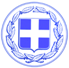                       Κως, 28 Ιουνίου 2017ΔΕΛΤΙΟ ΤΥΠΟΥΘΕΜΑ : “ Ξεκίνησε το έργο της αποκατάστασης του 1ου Γυμνασίου Κω.”Η προγραμματική σύμβαση που υπέγραψαν η Περιφέρεια Νοτίου Αιγαίου και ο Δήμος Κω για τη σχολική στέγη, μετατρέπεται σε έργα στα σχολεία του νησιού.Ξεκίνησε ήδη το έργο της αποκατάστασης του 1ου Γυμνασίου Κω, που περιλαμβάνει εργασίες αποκατάστασης του φέροντα οργανισμού, των όψεων του κτιρίου και εργασίες υγρομόνωσης δώματος.Αναλυτικά θα γίνουν οι εξής παρεμβάσεις:1. Αποξήλωση μονωτικής μεμβράνης δώματος.2. Κατασκευή περιμετρικού περιθωρίου (λούκι) από τσιμεντοκονίαμα, για άμβλυνση της γωνίας ανόδου της στεγανωτικής μεμβράνης στα στηθαία.3. Επικόλληση νέας ελαστομερούς ασφαλτικής στεγανωτικής μεμβράνης, ελάχιστου βάρους 4kg/m2, η οποία φέρει οπλισμό από spunbond πολυεστέρα στην άνω της πλευρά.4. Διάστρωση θερμομόνωσης με σύνθετα πλακίδια αποτελούμενα από εξιλασμένη πολυστερίνη πάχους 50 mm. και τσιμεντοκονία 20 mm.5. Αποκατάσταση επιφανειών σκυροδέματος που έχουν υποστεί φθορές λόγω διάβρωσης οπλισμού από την δράση χλωριόντων και την ενανθράκωση του σκυροδέματος με εφαρμογή αναστολέων διάβρωσης και επισκευαστικών κονιαμάτων.6.Αντιδιαβρωτικές επιστρώσεις επιφανειών σκυροδέματος για να αντιμετωπιστεί η αποφλοίωση τμήματος σκυροδέματος και αποκάλυψη του οπλισμού στην ακμή γωνιακού - εξωτερικού τοιχίου στην είσοδο του σχολείου και σε πρόβολο του δώματος του κλειστού γυμναστηρίου.Το έργο έχει προϋπολογισμό 96.000,00 € και χρηματοδοτείται από την Περιφέρεια Νοτίου Αιγαίου.Η Κως προχωρά μπροστά με έργα.Γραφείο Τύπου Δήμου Κω